Základní informace o projektuCíl projektu:Předmětem projektu jsou stavební úpravy dětského hřiště a úprava oplocení kolem hřiště.Vybudování dětského hřiště zkvalitní a zvýší životní standard v obci, rozšíří nabídku volnočasových aktivit a bude mít bezesporu pozitivní vliv na hlavní cílovou skupinu, což jsou především děti. Majoritní zájmem je zlepšení neuspokojivé nabídky občanské vybavenosti pro rodiny s dětmi, zlepšení podmínek pro volnočasové aktivity dětí a vytvoření kompaktního areálu pro děti a mládež, který bude působit jako sociálně-preventivní produkt, bude v souladu s bezpečnostními standardy a bude poskytovat prostředí pro obcí vítané a žádoucí aktivity. Výstupy projektu:Výsledkem projektu bude:Instalace kreslících tabulí (2 ks)Obnova pískovištěInstalace dětské sestavyOplocení dětského hřištěKritéria pro monitoringDle Fiche a Žádosti o dotaciFotodokumentace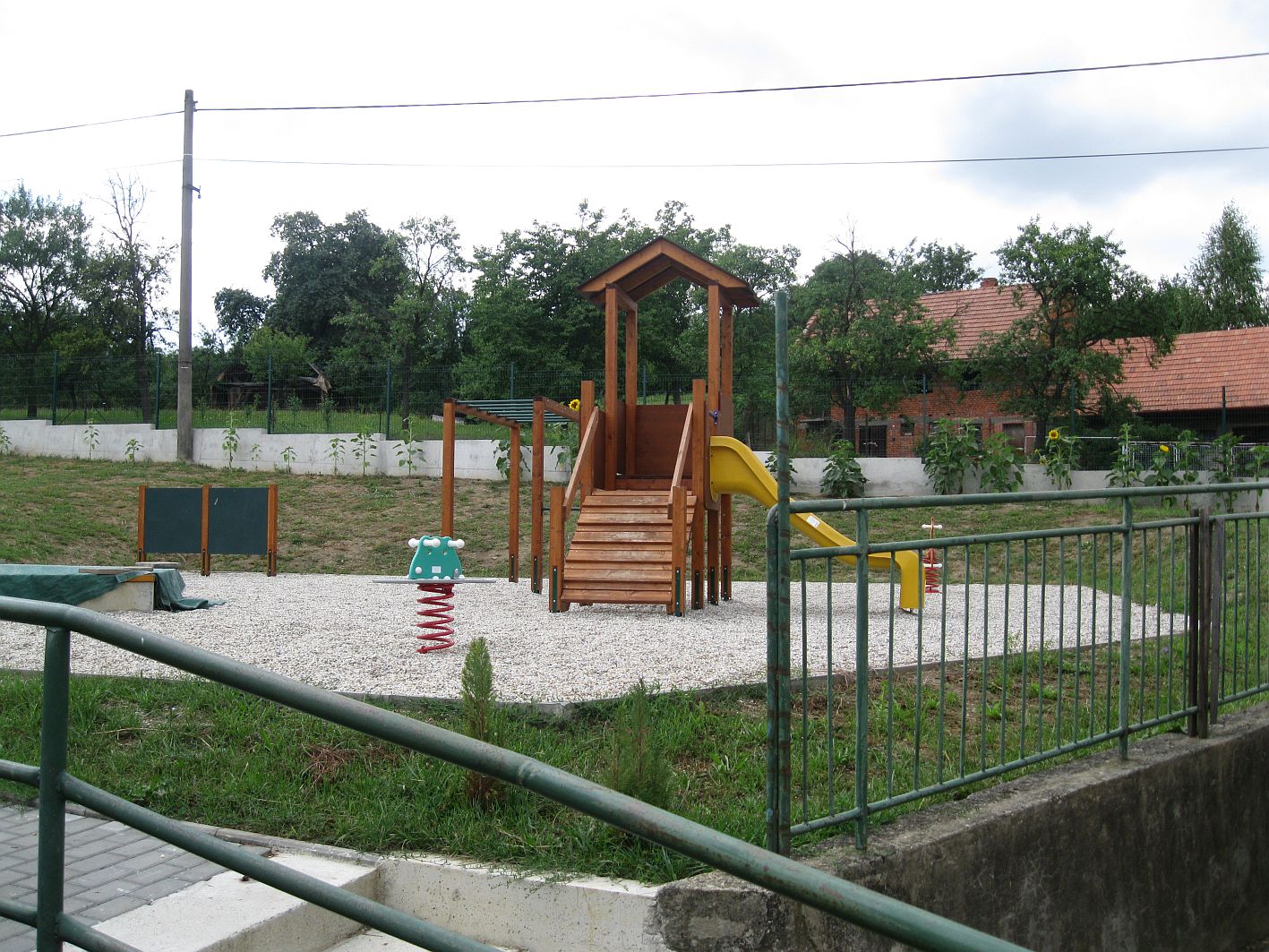 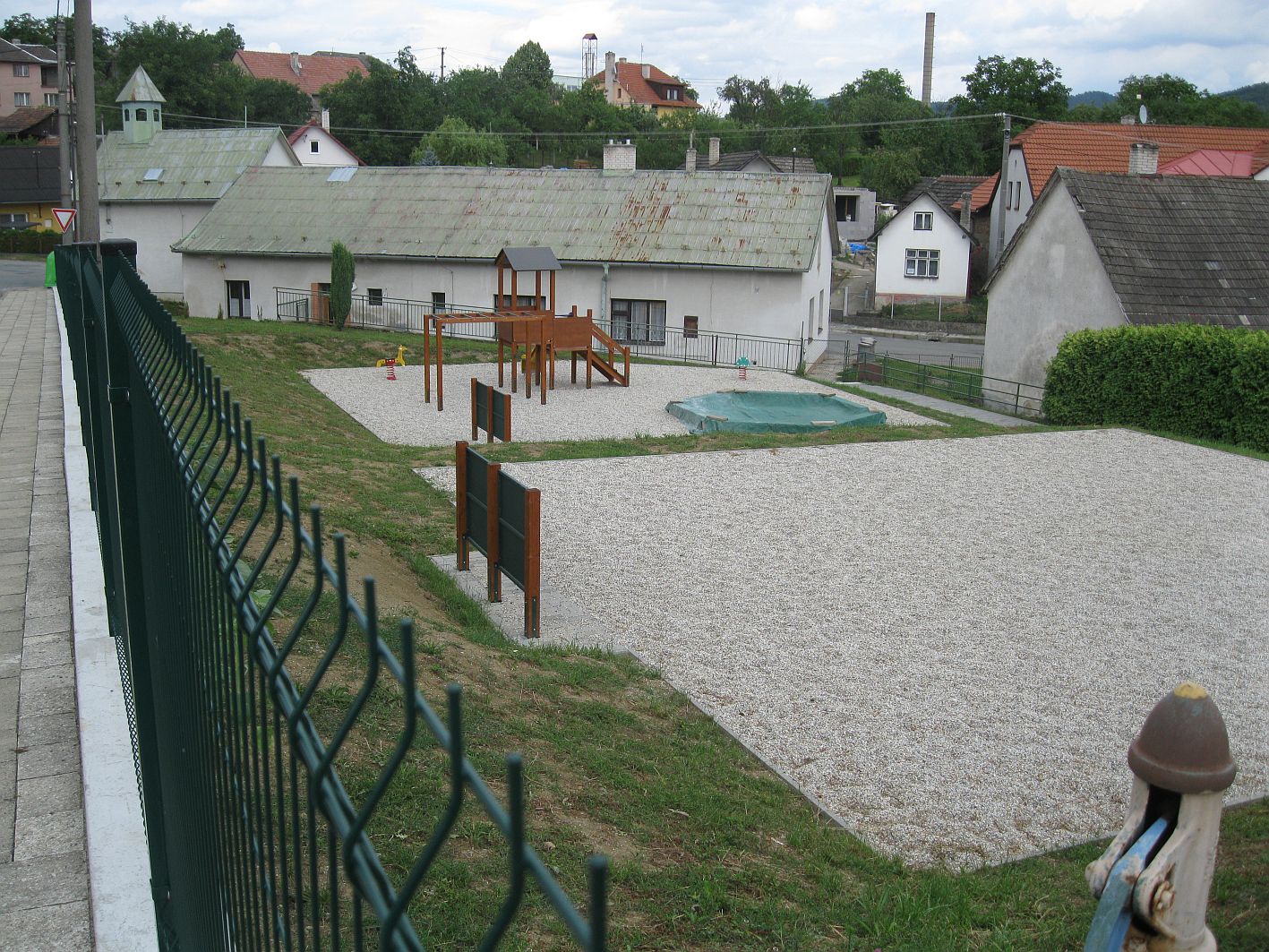 